关于做好2020年6月
成人高等教育、高等教育自学考试学士学位授予有关工作的通知
各函授站（点）、自考助学点：为做好我校2020年6月成人高等教育、高等教育自学考试学士学位授予工作，根据《湖南农业大学学士学位授予工作细则》（湘农大[2018]1号,以下简称细则），结合我校实际，现将有关事项通知如下：一、授予条件根据细则我校成人高等教育、高等教育自学考试本科毕业生必须具备下列条件方可申请学士学位。（一）遵守《高等学校学生行为准则》；（二）完成教学计划的各项要求，经审核准予毕业；（三）成人高等教育学士学位外语水平考试成绩合格（毕业一年以内），或在籍期间参加CET-4或PETS-3考试，考试成绩合格；（四）毕业论文（设计）成绩不低于中等；（五）自注册获得成人高等教育学籍或自考考籍至申请授予学士学位期间未有考核作弊记录；（六）申请授予学士学位时间须在毕业后三年之内。二、授予程序及要求（一）本人申请1.学生须填写《湖南农业大学成人高等教育/高等教育自学考试本科毕业生授予学士学位申请表》（见附件1,以下简称《申请表》），并对其所填各项信息内容的真实性负责，各函授站（点）、自考助学点不得代为填写。对于自考所学专业与我校普通全日制本科专业一致的本科毕业生可申请相应学科的学士学位;对于所学专业不一致的，经学生本人申请可授予相近专业学士学位,具体对应专业及学位授予名称详见《高等教育自学考试毕业生授予学位对应简表》（见附件2）。2.申请表上必须粘贴本人近期小二寸免冠蓝底彩照一张。3.另交同底片电子和纸质照片各一张及本科毕业证书和身份证复印件各一份。（二）站点审核各函授站（点）、自考助学点须尽快通知学生本人在规定时间内办理好相关手续，并指定专人对学生申请资格进行审核，确保各项信息准确无误；不符合条件的，一律不得申请和上报。《申请表》“站点初审意见”栏要求审核人和站点负责人签字并加盖公章。审核后，按自考和成考分别进行汇总，并填写汇总表（见附件3），汇总表要求交纸质版和电子版各一份，纸质版和电子版须完全一致，纸质汇总表要求填报人、审核人和负责人签字并加盖公章。（三）学院复审函授站（点）、自考助学点将申请材料分自考和成考汇总后分别交学院成教部和自考部。学院各相关部门分别审核有关材料。1.成人教育部负责审核：①成考本科毕业生授予学位所需的各项毕业生信息（包括：姓名、性别、民族、政治面貌、身份证号码、专业名称）；②成考本科毕业生的毕业证书；③成考本科毕业生的学位外语考试成绩，或在籍期间参加CET-4或PETS-3考试成绩；④成考本科毕业生毕业论文或毕业设计成绩；⑤成考本科毕业生在籍至申请学位期间是否有考试舞弊记录。2.自考部负责审核：①自考本科毕业生授予学位所需的各项毕业生信息（包括：姓名、性别、民族、政治面貌、身份证号码、专业名称）；②自考本科毕业生的毕业证书；③自考本科毕业生的学位外语考试成绩，或在籍期间参加CET-4或PETS-3考试成绩；④自考本科毕业生毕业论文或毕业设计成绩；⑤自考本科毕业生在籍至申请学位期间是否有考试舞弊记录。校学士学位委员会评定学院将全部拟授予学士学位的名单和材料提交校学位办和校学士学位评定委员会审定批准授予学士学位。办证、发证学院按相关规定办证。成教部和自考部分别将自考、成教的学士学位证书发放至各函授站（点）、自考助学点。各站点统一领取后尽快发放至学生本人。三、申请及授予时间本次学士学位申请受理时间为5月15日至5月30日，逾期不予受理。各有关函授站（点）、自考助学点要充分认识学士学位授予工作的重要性，高度重视此项工作，精心组织，周密安排，学院各有关科室须各负其责，通力合作，确保2020年6月成人高等教育、高等教育自学考试本科毕业生学士学位授予工作圆满完成。附件：1、湖南农业大学成人高等教育/高等教育自学考试本科毕业生授予学士学位申请表2、湖南农业大学高等教育自学考试毕业生授予学位对应简表3、湖南农业大学成人高等教育/高等教育自学考试本科毕业生申请授予学士学位名单汇总表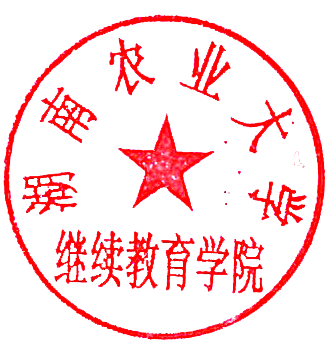 湖南农业大学继续教育学院2020年5月14日附件1附件2高等教育自学考试毕业生授予学位对应简表附件3函授站点、自考助学点（公章）：                                                     填报日期：     年     月      日注：各站点分自考和成考分别进行汇总，学习形式一栏填（函授/业余/自考）湖南农业大学继续教育学院湘农大继字[2020]第11号湖南农业大学成人高等教育本科毕业生学士学位申请表湖南农业大学高等教育自学考试本科毕业生学士学位申请表姓    名姓    名性别出生年月粘贴小二寸彩色免冠近照民   族民   族政治面貌学号或考籍号粘贴小二寸彩色免冠近照毕业专业毕业专业专业学科门类专业学科门类专业学科门类粘贴小二寸彩色免冠近照毕业证书编    号毕业证书编    号毕业时间粘贴小二寸彩色免冠近照身份证号身份证号联系电话学位外语考试语种学位外语考试语种学位外语考试成绩学位外语考试成绩学位外语考试成绩合格编号学习形式学习形式毕业论文成绩毕业论文成绩本人申请 本人符合《湖南农业大学学士学位授予工作细则》规定的相关条件。特申请授予              学士学位。申请人签字：                             年    月      日本人符合《湖南农业大学学士学位授予工作细则》规定的相关条件。特申请授予              学士学位。申请人签字：                             年    月      日本人符合《湖南农业大学学士学位授予工作细则》规定的相关条件。特申请授予              学士学位。申请人签字：                             年    月      日本人符合《湖南农业大学学士学位授予工作细则》规定的相关条件。特申请授予              学士学位。申请人签字：                             年    月      日本人符合《湖南农业大学学士学位授予工作细则》规定的相关条件。特申请授予              学士学位。申请人签字：                             年    月      日本人符合《湖南农业大学学士学位授予工作细则》规定的相关条件。特申请授予              学士学位。申请人签字：                             年    月      日本人符合《湖南农业大学学士学位授予工作细则》规定的相关条件。特申请授予              学士学位。申请人签字：                             年    月      日本人符合《湖南农业大学学士学位授予工作细则》规定的相关条件。特申请授予              学士学位。申请人签字：                             年    月      日本人符合《湖南农业大学学士学位授予工作细则》规定的相关条件。特申请授予              学士学位。申请人签字：                             年    月      日站点初审意见经审核，该生符合我校学士学位申请条件，各项信息完整、真实、无误，同意申请授予                学士学位。审核人签字：站点负责人签字（公章）：                    年    月      日经审核，该生符合我校学士学位申请条件，各项信息完整、真实、无误，同意申请授予                学士学位。审核人签字：站点负责人签字（公章）：                    年    月      日经审核，该生符合我校学士学位申请条件，各项信息完整、真实、无误，同意申请授予                学士学位。审核人签字：站点负责人签字（公章）：                    年    月      日经审核，该生符合我校学士学位申请条件，各项信息完整、真实、无误，同意申请授予                学士学位。审核人签字：站点负责人签字（公章）：                    年    月      日经审核，该生符合我校学士学位申请条件，各项信息完整、真实、无误，同意申请授予                学士学位。审核人签字：站点负责人签字（公章）：                    年    月      日经审核，该生符合我校学士学位申请条件，各项信息完整、真实、无误，同意申请授予                学士学位。审核人签字：站点负责人签字（公章）：                    年    月      日经审核，该生符合我校学士学位申请条件，各项信息完整、真实、无误，同意申请授予                学士学位。审核人签字：站点负责人签字（公章）：                    年    月      日经审核，该生符合我校学士学位申请条件，各项信息完整、真实、无误，同意申请授予                学士学位。审核人签字：站点负责人签字（公章）：                    年    月      日经审核，该生符合我校学士学位申请条件，各项信息完整、真实、无误，同意申请授予                学士学位。审核人签字：站点负责人签字（公章）：                    年    月      日继教学院意见经复审，该生符合我校学士学位授予条件，拟同意授予            学士学位。复审人签字：负责人签字（公章）：                      年    月      日经复审，该生符合我校学士学位授予条件，拟同意授予            学士学位。复审人签字：负责人签字（公章）：                      年    月      日经复审，该生符合我校学士学位授予条件，拟同意授予            学士学位。复审人签字：负责人签字（公章）：                      年    月      日经复审，该生符合我校学士学位授予条件，拟同意授予            学士学位。复审人签字：负责人签字（公章）：                      年    月      日经复审，该生符合我校学士学位授予条件，拟同意授予            学士学位。复审人签字：负责人签字（公章）：                      年    月      日经复审，该生符合我校学士学位授予条件，拟同意授予            学士学位。复审人签字：负责人签字（公章）：                      年    月      日经复审，该生符合我校学士学位授予条件，拟同意授予            学士学位。复审人签字：负责人签字（公章）：                      年    月      日经复审，该生符合我校学士学位授予条件，拟同意授予            学士学位。复审人签字：负责人签字（公章）：                      年    月      日经复审，该生符合我校学士学位授予条件，拟同意授予            学士学位。复审人签字：负责人签字（公章）：                      年    月      日评审结果同学已于       年     月 获           学士学位。学位证书编号为：        同学已于       年     月 获           学士学位。学位证书编号为：        同学已于       年     月 获           学士学位。学位证书编号为：        同学已于       年     月 获           学士学位。学位证书编号为：        同学已于       年     月 获           学士学位。学位证书编号为：        同学已于       年     月 获           学士学位。学位证书编号为：        同学已于       年     月 获           学士学位。学位证书编号为：        同学已于       年     月 获           学士学位。学位证书编号为：        同学已于       年     月 获           学士学位。学位证书编号为：        专业名称学习形式学士学位专业名称学士名称备注经济法学自考经济法学法学学士社会工作与管理自考社会工作与管理法学学士环境工程自考环境工程工学学士模具设计与制造自考模具设计与制造工学学士生物工程自考生物工程工学学士食品科学与工程自考食品科学与工程工学学士电子政务自考电子政务管理学学士工商企业管理自考工商企业管理管理学学士公共事业管理自考公共事业管理管理学学士经济信息管理自考经济信息管理管理学学士企业财务管理自考企业财务管理管理学学士会计电算化自考会计电算化管理学学士涉外秘书自考涉外秘书管理学学士国际贸易自考国际贸易经济学学士金融管理自考金融管理经济学学士农学自考农学农学学士现代园艺自考现代园艺农学学士园林自考园林农学学士畜牧兽医自考畜牧兽医农学学士水产养殖自考水产养殖农学学士植物保护与检疫自考植物保护与检疫农学学士现代农业管理自考现代农业管理农学学士生态经济管理自考生态经济管理农学学士动物防疫与检疫自考动物防疫与检疫理学学士日语自考日语文学学士视觉传达设计自考视觉传达设计文学学士英语自考英语文学学士动画设计自考动画设计艺术学学士金融自考金融学经济学学士授予相近专业学位会计自考会计学管理学学士授予相近专业学位旅游管理自考工商管理管理学学士授予相近专业学位人力资源管理自考工商管理管理学学士授予相近专业学位交通管理工程自考工程管理管理学学士授予相近专业学位信息管理与服务自考信息工程管理学学士授予相近专业学位销售管理自考工商管理管理学学士授予相近专业学位电子商务（移动商务管理方向）自考电子商务管理学学士授予相近专业学位工程造价自考工程管理管理学学士授予相近专业学位湖南农业大学成人高等教育本科毕业生申请授予学士学位名单汇总表湖南农业大学高等教育自学考试本科毕业生申请授予学士学位名单汇总表学号/考籍号姓名性别民族政治面貌身份证号专业名称毕业日期学习
形式学制论文
成绩学位外语成绩合格编号毕业证书号备注填报人：                             审核人：                                负责人：填报人：                             审核人：                                负责人：填报人：                             审核人：                                负责人：填报人：                             审核人：                                负责人：填报人：                             审核人：                                负责人：填报人：                             审核人：                                负责人：填报人：                             审核人：                                负责人：填报人：                             审核人：                                负责人：填报人：                             审核人：                                负责人：填报人：                             审核人：                                负责人：填报人：                             审核人：                                负责人：填报人：                             审核人：                                负责人：填报人：                             审核人：                                负责人：填报人：                             审核人：                                负责人：